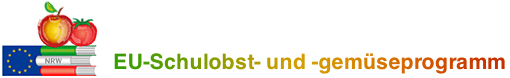 Kellen, den 11.8.2022Liebe Eltern, auch in dem neuen Schuljahr 2021/22 nimmt unsere Schule am EU-Schulobst- und -gemüseprogramm Nordrhein-Westfalen (www.schulobst.nrw.de) teil und setzt sich somit für die gesunde Ernährung Ihres Kindes ein. Die Europäische Union und das Land Nordrhein-Westfalen übernehmen die anfallenden Kosten.Die Teilnahme bedeutet, dass in jeder Klasse über das gesamte Schuljahr an zwei Tagen (Dienstag und Donnerstag) eine Portion Obst oder Gemüse für jedes Kind verteilt wird. Beliefert werden wir durch Franz-Josef Arntz (Erdbeerparadies Warbeyen). Bitte passen Sie an den jeweiligen Tagen das Frühstück Ihres Kindes etwas an, damit kein unnötiger Abfall entsteht.Gemeinsam wollen wir erfahren, dass Obst und Gemüse nicht nur für eine ausgewogene Ernährung wichtig sind, sondern auch sehr lecker schmecken. Sollte Ihr Kind eine bestimmte Obst- oder Gemüseart nicht essen dürfen, so geben Sie auch dies bitte auf dem unteren Abschnitt an. Mit freundlichen GrüßenDas Schulobstteam der Willibrordschule 